OBEC ZÁBOŘÍ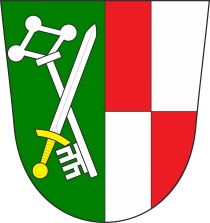 Zveřejněna je upravená verze dokumentů z důvodu dodržení přiměřenosti rozsahuzveřejňovaných osobních údajů podle zákona č. 101/2000 Sb., o ochraně osobních údajů a o změně některých zákonů, ve znění pozdějších předpisů. Plné znění je k nahlédnutí na OÚVýsledky projednání zastupitelstva na ustavujícím zasedání č. 2 konaném dne 3. 11. 2022 od 19.00 hodin na OÚ ZáboříPřijatá usnesení1. ZO určuje ověřovatele zápisu: Maxima Brauna a Jakuba Klečku a zapisovatelku Blanku Potůčkovou.2. Zastupitelé schvalují následující rozšířený program schůze č. 2:Zahájení zasedání, určení zapisovatele a ověřovatelů zápisuSchválení programuKontrola usneseníProjednání výroční zprávy ZŠ a MŠ Záboří za školní rok 2021/2022Volba člena školské rady ZŠ a MŠ ZáboříKlubovna – provozní a půjčovací řád, výše nájmu, požární řádVýše místních poplatků od 1. 1. 2023Příprava stavebních parcel U VůsovkyPřevod části obecních financí na termínované vkladyTělocvična – výše nájmu, kontrola docházky a platebTělocvična – dotace na opravu sociálního zařízeníKancelář OÚ – nové vybavení Návrhy k Programu obnovy venkova na rok 2023Vyklizení hasičské zbrojnice u Louže 6 měsíců po termínu Rozpočtové opatření č. 12/2022 Stanovení inventarizační komise 2022Hospic Prachatice – žádost o finanční dar na rok 2023Různé3. ZO schvaluje zápis a plnění usnesení z 1. zasedání ZO ze dne 17. 10. 2022.4. ZO schvaluje Výroční zprávu o činnosti školy za školní rok 2021/2022 bez výhrad.5. ZO volí novým členem školské rady ZŠ a MŠ Záboří pana Maxima Brauna.6. Zastupitelé obce se shodli na změně sazeb v ceníku za pronájem klubovny č.p. 4. Od 1. 1. 2023. Pro občany s trvalým pobytem v Záboří je cena nájmu 500 Kč + 15 Kč/1kWh, vratná kauce 2000 Kč, pro ostatní nájem 1000 Kč + 15 Kč/1kWh, vratná kauce 5000 Kč. Cena elektřiny bude aktualizována podle ceníku.7. Zastupitelé schvalují pro rok 2023 tyto výše místních poplatků:8. Obecní zastupitelstvo schvaluje pokračování přípravy stavebních parcel dle projektu vyhotoveného firmou K+K Konzult, vypsáním výběrového řízení na dodavatele a zahájením stavebních pracích v nejbližším možném termínu. Příprava bude financována z vlastních zdrojů a případně z vhodného dotačního programu, jestli bude vypsán.9. Obecní zastupitelstvo zvyšuje od 1. 1. 2023 nájem sportovní haly pro oddíly TJ ZD Záboří z 50 Kč/1h na 100 Kč/1h a pro ostatní z 250 Kč/1h na 350 Kč/1h.10. Obecní zastupitelstvo schvaluje v případě obdržení dotace na rekonstrukci sociálního zařízení ve sportovní hale dofinancování rekonstrukce sociálního zařízení ve sportovní hale z vlastních zdrojů obce Záboří.11. Zastupitelstvo obce určuje jako poslední termín pro vyklizení bývalé zbrojnice u Louže 30. 11. 2022. Pokud nebude zbrojnice vyklizena k tomuto datu, bude celá věc řešena právní cestou.12. Zastupitelstvo obce schvaluje rozpočtové opatření č. 12/2022 bez výhrad.13. Zastupitelé obce stanovují tyto členy inventarizační komise 2022: Maxim Braun, Pavel Marek a Petr Bašta.14. ZO schvaluje finanční dar pro Hospic sv. Jana N. Neumanna o.p.s., Neumannova 144, Prachatice na rok 2023 ve výši 3 000 Kč a podepsání darovací smlouvy.Starosta Michal Říšský, v. r.odpadyOsoby trvale přihlášené500 Kč/1 osobaRekreační objekty500 Kč/objektpsi1 pes60 KčKaždý další pes90 KčVodné a stočnévodné30 Kč/1m3stočné20 Kč/1m3